https://disk.yandex.ru/d/o14cki3pjQwr6w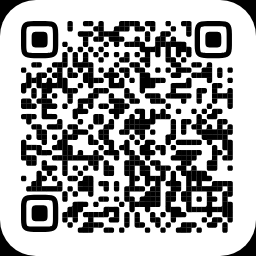 